Year 1/2 Home Learning Thursday 14th MayWhere do I do my work?TopicInstructions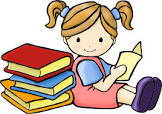 Reading15 minutes read to yourself, family member or pet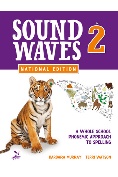 Spelling20 mins Unit 5-first page todayOnline: Grapheme Sort and Rhyming Words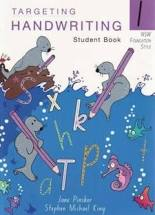 HandwritingComplete a page in your Handwriting bookWriting bookWritingWrite a story about an adventure in space. Draw a picture to go with your story.BreakBreakBreak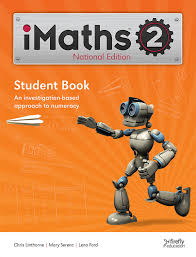 iMathsYear 1: Chance p128-129Year 2: Clocks- quarter past, quarter to p106-107Extra ActivityToy TossFind a soft toy and a box or basket. Stand back and throw the toy into the box with your right hand 10 times. Tally up how many times you get it in. Then throw with your left hand and tally your score. Then try with your eyes closed and tally your score. Then try throwing over your head, facing away from the box. Make a graph that shows your results.BreakBreakBreakBreak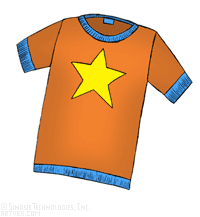 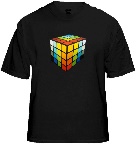 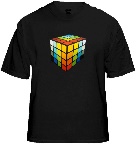 ArtDesign a t-shirt. You could cut out a paper t-shirt or draw it in your book. Have a go at designing a few different shirts. Who would wear your t-shirts? Year 1/2 Home Learning Friday 15th MayWhere do I do my work?TopicInstructionsReading15 minutes read to yourself, family member or petSpelling20 mins Unit 5-2nd page todayOnline: Word Beginnings and Endings 1, Unjumbler, Grapheme TrekScrapbookGrammarAdd ing to these words (don’t forget to double the last consonant): skip, drip, chat, mop, chop, fit, top, brag, drag, slap.Writing bookWritingWrite about what you would like to do when you grow up. You could write about a job, travelling or where you would like to live.BreakBreakBreakBreakiMathsYear 1: Investigation 11 p28-29Year 2: Investigation 9 p24-25Extra ActivityEstimating numbersGrab a handful of Lego or small objects. Estimate (guess) how many are in your hand. How close were you. Try again with 2 handfuls. Is there a way to estimate closely without counting every piece?BreakBreakBreakBreak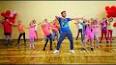 Activity-fitnessCheck out GetActive@Home on the NSW Education site.Year 1/2 Home Learning Monday 18th MayWhere do I do my work?TopicInstructionsReading15 minutes read to yourself, family member or petScrapbookSpelling20 mins- Choose 10 list words from Unit 5 and write them in alphabetical order.Online: Grapheme TrekHandwritingComplete a page in your Handwriting bookWriting bookWritingWrite a description of your bike. Write about the different parts and what you can do with it. Use lots of adjectives! Draw a picture.BreakBreakBreakiMathsYear 1: Australian Coins p86-87Year 2: Models and symbols for fractions p74-75Extra ActivityMeasurementConnect Lego pieces to make 30 cm (use a ruler to check)Now connect Lego pieces to make 50cmNow connect Lego pieces to make 1 metre.BreakBreakBreakBreak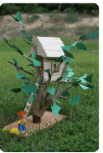 Treehouse ProjectKeep going with your tree house construction. If you have finished, answer these reflection questions:What did I enjoy most about the project?Is my tree house model similar to my design?How could I improve the construction of my tree house?What have I learnt during the tree house project?Year 1/2 Home Learning Tuesday 19th MayWhere do I do my work?TopicInstructionsReading15 minutes read to yourself, family member or petScrapbookSpelling20 mins- Choose 10 list words from Unit 5, write them out and draw a picture to match the word.Online: Make a word search with 10 list words at http://puzzlemaker.discoveryeducation.com/ScrapbookGrammarWrite the antonym (opposite) of: dark, loud, messy, easy, closed, cheap, smooth, high, late, tightWriting bookWritingWrite a story about discovering a new place. It could be an island, a secret cave or a mysterious forest.BreakBreakBreakiMathsYear 1: Big coins little coins p88-89Year 2: Fractions as division p76-77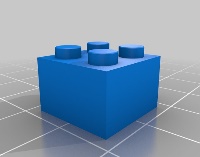 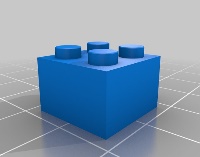 Counting groupsChoose a small piece of Lego. How many dots are there on the top? Find 3 more pieces the same size. Now how many dots?How many dots would there be if you had 10 pieces?BreakBreakBreakBreak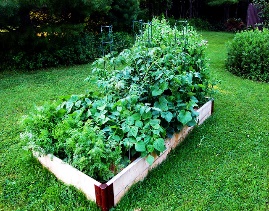 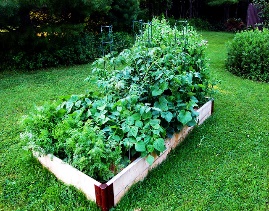 Kitchen GardenSpend the afternoon in your garden weeding, pruning, planting, watering, mulching or composting. Share a photo on Class Dojo.